тм «Тесто из детства»Прайс-лист на продукцию*цены указаны без учета НДСС Уважением,Ваш персональный менеджерКомпании ООО «Центр Детского Творчества»,Векшина Екатерина8-900-197-55-59, cdt.ekb@mail.ru ICQ 40-13-14-645НаименованиеЦенаФотоТ00101 Тесто для лепки 1цв. 45гр (выбор цветов не предоставляется, заказ кратный 5шт)Кол-во в коробке:120шт22,40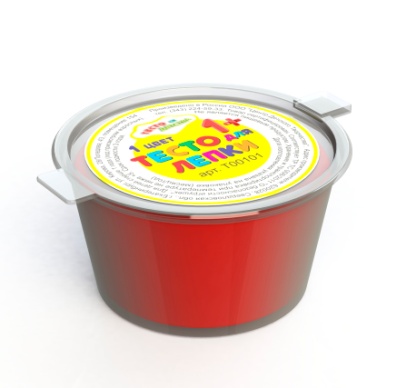 Т00101 Тесто для лепки 1цв. 45гр (выбор цветов не предоставляется, заказ кратный 5шт)Кол-во в коробке:120штЗаказ:Т00102 Тесто для лепки, 4цв. 180грКол-во в коробке:90упаковок93,80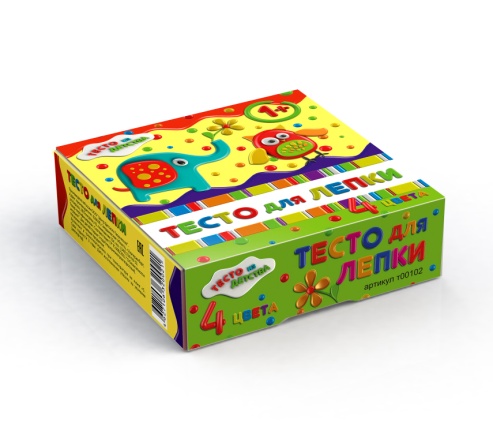 Т00102 Тесто для лепки, 4цв. 180грКол-во в коробке:90упаковокЗаказ:Т00103 Тесто для лепки, 6цв. 270гр.Кол-во в коробке:60 упаковок128,90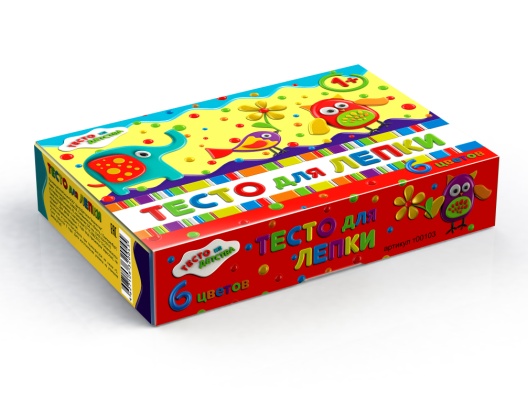 Т00103 Тесто для лепки, 6цв. 270гр.Кол-во в коробке:60 упаковокЗаказ:Т00104 Тесто для лепки, 9цв. 405гр.Кол-во в коробке:40 упаковок168,40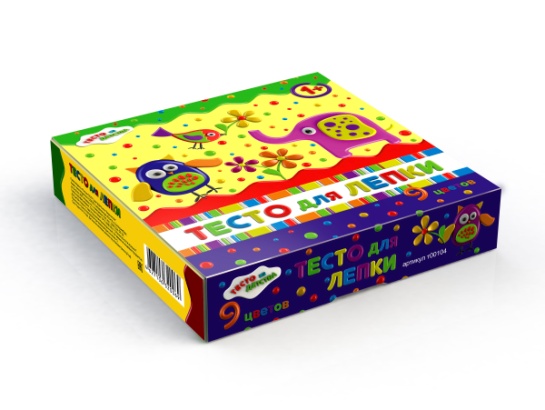 Т00104 Тесто для лепки, 9цв. 405гр.Кол-во в коробке:40 упаковокЗаказ: